113年新北市好人好事代表選拔推薦表填表說明：本推薦表暨一千字以內自傳應據實填報，並以標楷體繕打整齊，正副本各乙份，文字word電子檔請寄至本會電子信箱：gpgd.tw@gmail.com。推薦及資格審查單位名稱及負責人職稱、姓名請務必詳填，並加蓋單位圖記、負責人印章，未填寫及簽章者恕不受理。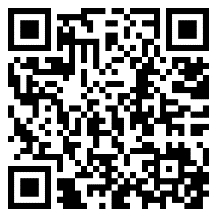 並請另附身分證影本乙份，彩色半身近照三張、生活照二張，以及「警察刑事紀錄證明書」(請至市警察局外事科或上網申請https://eli.npa.gov.tw/E7WebO/index01.jsp)。姓名性別性別性別出生日期出生日期年年月日相片黏貼處身分證字　號學歷學歷相片黏貼處現職經歷經歷相片黏貼處地址戶籍：工作地點：通訊：戶籍：工作地點：通訊：戶籍：工作地點：通訊：戶籍：工作地點：通訊：戶籍：工作地點：通訊：戶籍：工作地點：通訊：戶籍：工作地點：通訊：戶籍：工作地點：通訊：戶籍：工作地點：通訊：戶籍：工作地點：通訊：戶籍：工作地點：通訊：戶籍：工作地點：通訊：戶籍：工作地點：通訊：戶籍：工作地點：通訊：戶籍：工作地點：通訊：戶籍：工作地點：通訊：電話O：(	)O：(	)O：(	)地址戶籍：工作地點：通訊：戶籍：工作地點：通訊：戶籍：工作地點：通訊：戶籍：工作地點：通訊：戶籍：工作地點：通訊：戶籍：工作地點：通訊：戶籍：工作地點：通訊：戶籍：工作地點：通訊：戶籍：工作地點：通訊：戶籍：工作地點：通訊：戶籍：工作地點：通訊：戶籍：工作地點：通訊：戶籍：工作地點：通訊：戶籍：工作地點：通訊：戶籍：工作地點：通訊：戶籍：工作地點：通訊：電話H：(	)H：(	)H：(	)地址戶籍：工作地點：通訊：戶籍：工作地點：通訊：戶籍：工作地點：通訊：戶籍：工作地點：通訊：戶籍：工作地點：通訊：戶籍：工作地點：通訊：戶籍：工作地點：通訊：戶籍：工作地點：通訊：戶籍：工作地點：通訊：戶籍：工作地點：通訊：戶籍：工作地點：通訊：戶籍：工作地點：通訊：戶籍：工作地點：通訊：戶籍：工作地點：通訊：戶籍：工作地點：通訊：戶籍：工作地點：通訊：電話行動電話：行動電話：行動電話：平日為人及家庭生活狀況簡介平日為人及家庭生活狀況簡介平日為人及家庭生活狀況簡介歷年來之好人好事具體善行事蹟（請以精簡方式列舉撰述，欄位不敷填寫可另紙浮貼。如曾獲表揚者請檢附獎狀或感謝狀影本佐證）歷年來之好人好事具體善行事蹟（請以精簡方式列舉撰述，欄位不敷填寫可另紙浮貼。如曾獲表揚者請檢附獎狀或感謝狀影本佐證）歷年來之好人好事具體善行事蹟（請以精簡方式列舉撰述，欄位不敷填寫可另紙浮貼。如曾獲表揚者請檢附獎狀或感謝狀影本佐證）推薦單位推薦單位推薦單位受推薦人之善行事蹟經查屬實，且無素行不良紀錄。單位名稱：	（請蓋用圖記）負責人：地址：電話： 受推薦人之善行事蹟經查屬實，且無素行不良紀錄。單位名稱：	（請蓋用圖記）負責人：地址：電話： 受推薦人之善行事蹟經查屬實，且無素行不良紀錄。單位名稱：	（請蓋用圖記）負責人：地址：電話： 受推薦人之善行事蹟經查屬實，且無素行不良紀錄。單位名稱：	（請蓋用圖記）負責人：地址：電話： 受推薦人之善行事蹟經查屬實，且無素行不良紀錄。單位名稱：	（請蓋用圖記）負責人：地址：電話： 受推薦人之善行事蹟經查屬實，且無素行不良紀錄。單位名稱：	（請蓋用圖記）負責人：地址：電話： 受推薦人之善行事蹟經查屬實，且無素行不良紀錄。單位名稱：	（請蓋用圖記）負責人：地址：電話： 受推薦人之善行事蹟經查屬實，且無素行不良紀錄。單位名稱：	（請蓋用圖記）負責人：地址：電話： 受推薦人之善行事蹟經查屬實，且無素行不良紀錄。單位名稱：	（請蓋用圖記）負責人：地址：電話： 受推薦人之善行事蹟經查屬實，且無素行不良紀錄。單位名稱：	（請蓋用圖記）負責人：地址：電話： 受推薦人之善行事蹟經查屬實，且無素行不良紀錄。單位名稱：	（請蓋用圖記）負責人：地址：電話： 受推薦人之善行事蹟經查屬實，且無素行不良紀錄。單位名稱：	（請蓋用圖記）負責人：地址：電話： 受推薦人之善行事蹟經查屬實，且無素行不良紀錄。單位名稱：	（請蓋用圖記）負責人：地址：電話： 受推薦人之善行事蹟經查屬實，且無素行不良紀錄。單位名稱：	（請蓋用圖記）負責人：地址：電話： 受推薦人之善行事蹟經查屬實，且無素行不良紀錄。單位名稱：	（請蓋用圖記）負責人：地址：電話： 受推薦人之善行事蹟經查屬實，且無素行不良紀錄。單位名稱：	（請蓋用圖記）負責人：地址：電話： 受推薦人之善行事蹟經查屬實，且無素行不良紀錄。單位名稱：	（請蓋用圖記）負責人：地址：電話： 受推薦人之善行事蹟經查屬實，且無素行不良紀錄。單位名稱：	（請蓋用圖記）負責人：地址：電話： 